ATENCION A POBLACION VUNERABLE DICIEMBRE 2022A continuación, se presentan las acciones realizadas por la Oficina de Gestión Social de la Empresa de Renovación y Desarrollo Urbano de Bogotá, para la atención de la población identificada en las zonas de intervención.Dichas acciones son el resultado de la articulación interinstitucional e intersectorial con entidades de nivel Distrital, Nacional, público y privado que, de acuerdo a su misionalidad les corresponde atender las necesidades y solicitudes presentadas por la población en cada territorio. Las actividades se presentan en la siguiente tabla:Elaboró:Luz Nancy Castro Q.Oficina de Gestión SocialOFICINA DE GESTION SOCIAL - ERU
REPORTE ACCIONES POBLACION VULNERABLEOFICINA DE GESTION SOCIAL - ERU
REPORTE ACCIONES POBLACION VULNERABLEOFICINA DE GESTION SOCIAL - ERU
REPORTE ACCIONES POBLACION VULNERABLEdic-22dic-22dic-22FECHAACTIVIDADBENEFICIARIOSENTIDAD01 al 22.12.2022Atención personalizada en la Alcaldía local de Usme y visitas predio a predio, para el diligenciamiento de las fichas del censo socio económico en el polígono de intervención del Plan Parcial Usme Tres QuebradasComunidad veredas El Uval y La RequilinaALCALDÍA LOCALDE USME, ERU01.12.2022Por solicitud del Inspector de policía AP20 se realiza acompañamiento social y jurídico durante la diligencia de entrega material del predio ubicado en CALLE 75 Bis Sur No. 78C-34 de la Localidad de BosaComunidad de BosaAlcaldía local de Bosa, Sec. Gobierno, Sec. Seguridad y Convivencia, MEBOG, Personería local, SDIS, SDS, Sec. Movilidad, ERU03.al 21.12.2022Orientación a los beneficiarios trasladados del Plan de Gestión Social establecido por el Proyecto de Renovación Urbana San Bernardo Tercer Milenio, en el componente económico, con el fin de informar sobre el pago de compensaciones Comunidad San BernardoOGS ERU12.12.2022Jornada de atención en carpa ubicada en el parque del barrio San Bernardo con el fin de realizar atención personalizada a los residentes y resolver las inquietudes sobre el Plan Parcial Centro San BernardoComunidad San BernardoSDDE, PERSONERÍA DISTRITAL, VEEDURÍA DISTRITAL, ERU12.12.2022Acompañamiento social para realizar avalúo comercial al predio KR 13 3A 42 del barrio San Bernardo ubicado dentro del polígono de intervención del Plan Parcial Centro San BernardoComunidad San BernardoUAECD, ERU13.12.2022Participación en el Comité Operativo Distrital para la atención del Fenómeno de Habitabilidad en CalleHabitantes en CalleSDIS, IDIPRON, SDS, SDHT, METRO BTA, IDU, ERU, SEC. MUJER, UAESP, SDP, SEC. GOBIERNO, SEC. SEGURIDAD Y CONVIVENCIA, SED14.12.2022Abordaje a la población migrante y habitante en Calle ubicada en las inmediaciones de la obra de construcción de la Alcaldía Local de los Mártires, que adelanta la ERU a través de CNV ConstruccionesComunidad Voto Nacional - BronxSDIS SUBDIRECCION LOCAL MÁRTIRES, ALCALDIA LOCAL MÁRTIRES, MEBOG21.12.2022Participación en el Comité Operativo Local de Habitabilidad en Calle de la localidad de Santafé, con el fin de coordinar acciones para la atención de las problemáticas identificadas en el barrio San Bernardo, en el marco de los planes parciales en desarrolloComunidad San BernardoAlcaldía Local Santafé, Sec. Salud - Subred Centro Oriente, Sec. Distrital de Integración Social - Subdirección Local de Santafé, IDPAC, SDHT, IDIPRON, IPES, IDPYBA, ERU, MEBOG, SDP, IDU, SDM, UAESP, SED28.12.2022Reunión de articulación interinstitucional con el fin de revisar y atender las problemáticas de seguridad y habitabilidad en calle presentes en la zona de construcción del proyecto Bronx Distrito CreativoComunidad Voto Nacional - BronxALCALDIA LOCAL MÁRTIRES, MEBOG, FUGA, ERU, CNV CONSTRUCTORES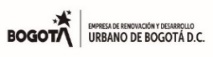 